РЕСПУБЛИКА ДАГЕСТАН БУЙНАКСКИЙ РАЙОН МКОУ ВАНАШИНСКАЯ ООШ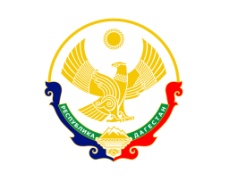 ____________________________________________________________________________368211, Республика Дагестан, Буйнакский район, с. ВанашиОтчет о проведенном уроке мужества, посвященном Дню воинской славы России(27 января 1944г День снятия блокады г. Ленинград) проведенном в МКОУ Ванашинская ООШ.25.01.19г. прошел час истории «Дети блокады», посвященный Дню воинской славы России. Участники поговорили о беспримерном мужестве жителей Ленинграда, о тяжелой блокадной жизни, о школьной жизни. Также проведена беседа о «Дороге жизни», которая помогала спасать жителей от голодной смерти. Ответственный учитель истории Бурасанов Ю.Б. охват 53 учащихся.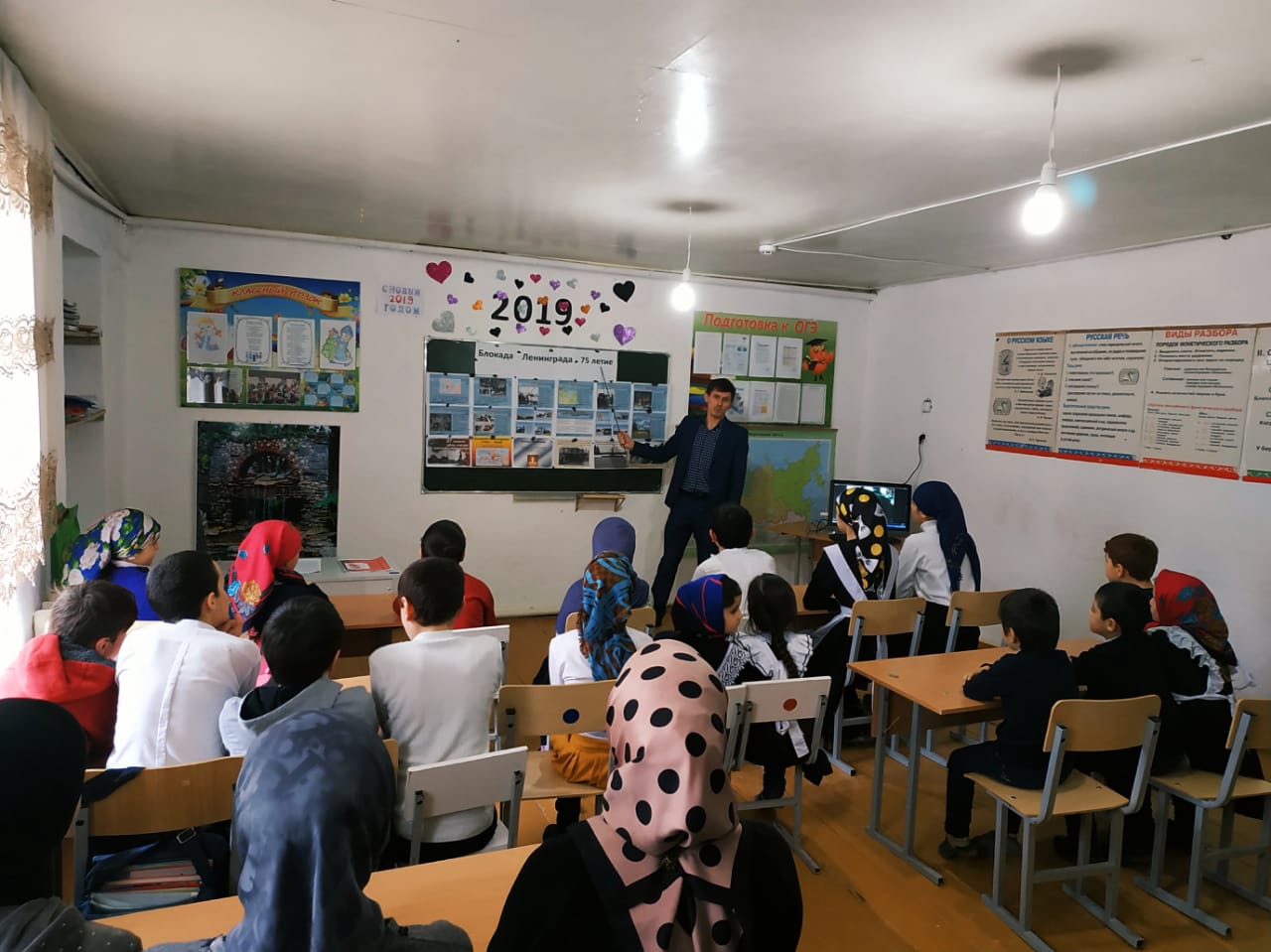 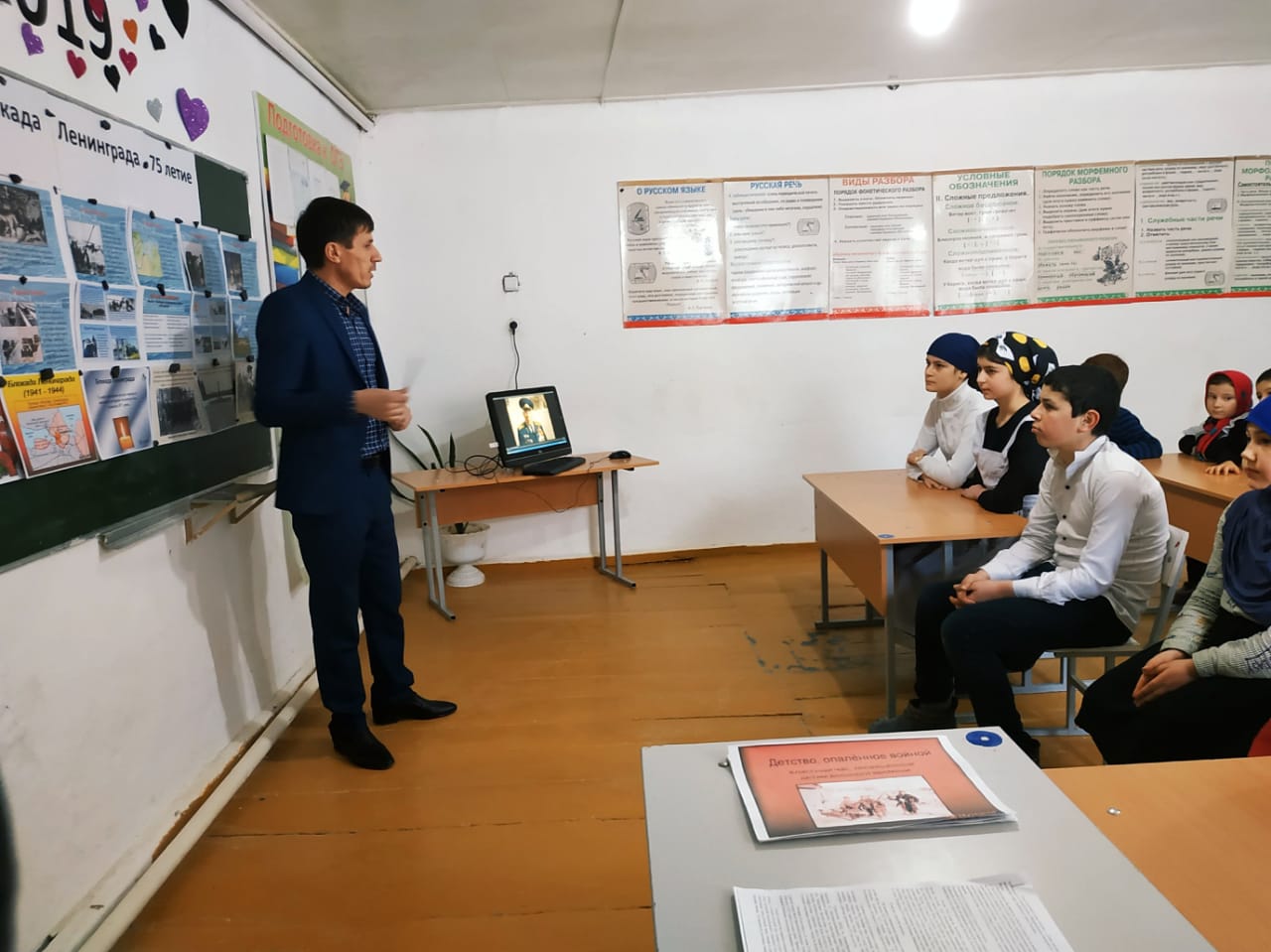 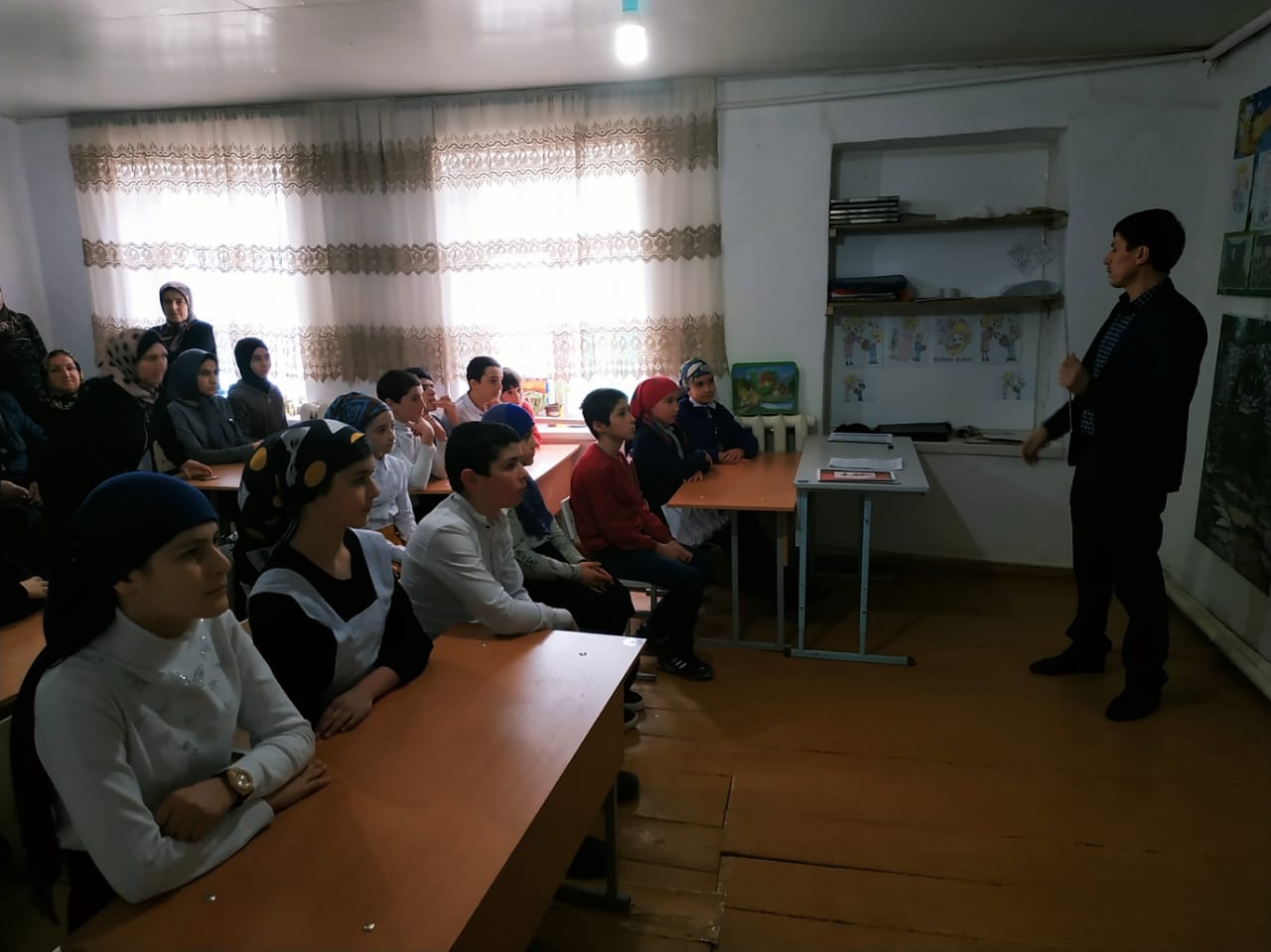 Муниципальный округ (район)(общее кол-во ОО)/ наименование республиканского образовательного учрежденияПриняли участиеПриняли участиеПриняли участиеПриглашённыегостиМуниципальный округ (район)(общее кол-во ОО)/ наименование республиканского образовательного учрежденияКоличествоООКоличествопедагоговКоличествоучащихсяПриглашённыегостиМКОУ Ванашинская ООШ11053 1.Депутат местного народного собрания:  Бекуев И.А.2.Родители:Алиева Р., Атаева М., Гаджибагомедова Н.